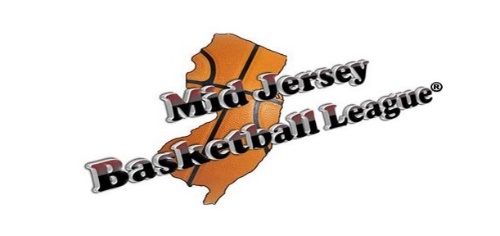 Monroe Sports Center/Central Jersey BasketballIndependent Team Information Form  Team Name: ___________________	Coach: _________________	Coach Email:_________________________Team Organizer: ___________________________	Phone: ___________	Email:________________________Number of Practices ______ (reg season is 12-13 weeks long)       (full court: $110/hr, half court: $70/hr, CJB full practice court $80/hr)	Number of MJBL Games _________	(14 games: $1,430, 12 games: $1,250, 10 games: $1050, 8 games: $850)Tournaments ____________________________________________________________________________List Tournament Name & Number of GamesInvoice players individually (Y or N) _____	Include Coach Pay in invoices (Y or N): _____ Coach Rate/Hr: ____ 	If no, who should invoice be sent to________________________													Practices:  Day of Week___________ Time___________ Half or Full Court _________ Location ___________If your team practices vary from week to week, please list the practice dates below:Practice Dates (based on availability):  __________________________________________________________Summer MJBL regular season begins Sat Jun 17 and ends around Fri Sep 8, 2023.   Additional Comments: _______________________________________________________________________Please submit FULLY COMPLETED form to basketball@monroeportscenter.com or to the desk at MSC or CJB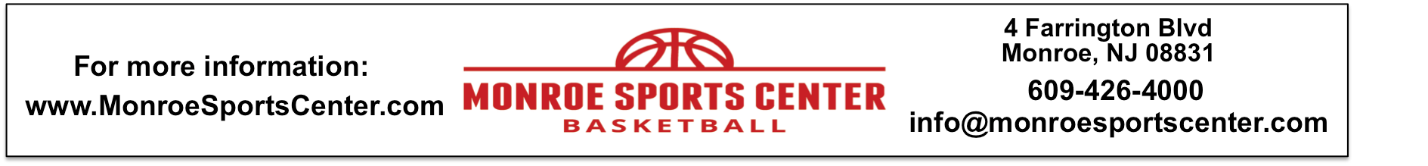 Uni #Player NameBirth DateGradePhoneEmail